COLEGIO BAUTISTA DE TEOLOGIA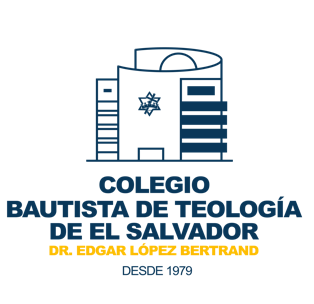 DE EL SALVADORFORMULARIO DE ADMISIÓN1. INFORMACION PERSONALSexo:                      ____ Masculino                    ____ FemeninoApellido(s)                                                 Nombre(s)                                                 Nº de DUI or ID_____________________________    _____________________________     __________________Dirección actual     ________________________________________________________________________________Departamento / Estado                                                                                      País__________________________________________________      ___________________________Teléfono de Casa                                                              Teléfono Móvil________________________________________     ______________________________________Dirección electrónica _______________________________________________________________Lugar y fecha de nacimiento (Día/Mes/Año)_____________________________________________Ocupacion Actual:_______________________________Lugar de trabajo _______________________________________ Telefono de trabajo______________________Estado Civil:           ___Soltero(a)         ___ Casado (a)      ___ Comprometido(a)       ___Viudo(a)Si es soltero(a) o comprometido(a):Nombre de sus padres______________________________________________________________Dirección de sus padres_____________________________________________________________Teléfonos de sus padres_____________________________________________________________Nombre completo de su prometido(a)_________________________________________________Fecha de nacimiento de su prometido(a)_____________ Fecha de la boda:___________________Si es casado(a):Nombre completo de su conyugue____________________________________________________Fecha de nacimiento de su conyugue________________  Fecha de su boda:__________________Ha estado divorciado(a) su conyugue ______ SI      ______ NOTiene el apoyo de su conyugue para estudiar Teología  ____ SI    ____  NO         Nº de hijos _______¿Ha estado Ud. Divorciado(a)?                           ___SI    ___NO¿Esta Ud. Separado(a) de su esposo(a)?          ___SI     ___NO2.   ESTADO DE SALUD¿Padece de alguna enfermedad?     ___SI                    ___NOEn caso afirmativo ¿Qué tipo de enfermedad  padece? ___________________________________¿Toma algún medicamento?            ___SI                     ___NO¿Qué clase de medicamento toma? ___________________________________________________Favor mencionar cualquier o limitación física que usted pasea______________________________________________________________________________________________________________3.  FORMACION ACADEMICA Grado académico__________________________________________________________________Lugar de estudios__________________________________________________________________Ultimo año que estudio en una institución educativa______________________________________Favor anexar certificado de estudio¿Ha tenido problemas con la justicia?  ___SI    ___NOEn caso de haber contestado afirmativamente a esta pregunta, favor explicar_________________________________________________________________________________________________________________________________________________________________________________¿Está pagando cuota(s) alimenticia(s) en Procuraduría General de la Republica? ___SI     ___NO4.   REFERENCIAS PERSONALES1.__________________________________________________  ____________________________                          Nombre completo                                                                         Teléfono________________________________________________________________________________Dirección completa2.___________________________________________________   __________________________Nombre completo                                                                            Teléfono________________________________________________________________________________Dirección completa3.___________________________________________________  ___________________________                        Nombre completo                                                                           Teléfono ______________________________________________________________________________Dirección completa5.   RELACION CON LA IGLESIADenominación a la cual pertenece____________________________________________________Lugar y fecha en donde acepto a Cristo_________________________________________________Nombre y dirección de la iglesia en la cual se congrega ___________________________________________________________________________________________________________________Nombre del pastor de la iglesia en la se congrega________________________________________Ministerio que desempeña actualmente________________________________________________Horario de los cultos a los cuales asiste_________________________________________________Por favor describa su conversión, incluyendo cuando y bajo qué circunstancias usted puso su fe en Cristo, una narrativa breve de la persona que le ha influenciado, etapas claves en su crecimiento espiritual.________________________________________________________________________________________________________________________________________________________________________________________________________________________________________________________________________________________________________________________________________________________________________________________________________________________________________________________________________________________________________________________________________________________________________________________________________________________________________________________________________________________________________________________________________________¿Cuál es el propósito de estudiar en Colegio Bautista de Teología? ________________________________________________________________________________________________________________________________________________________________________________________________________________________________________________¿Por qué medios se enteró de la existencia del Colegio Bautista de Teología?__________________________________________________________________________________________________¿Cuál es su inclinación ministerial?Pastor____                     Maestro____                     Evangelista____                     Misionero____¿Cuáles son sus metas ministeriales a futuro?___________________________________________________________________________________________________________________________________________________________________________________________________________6.  COMPROMISO DE ESTILO DE VIDA¿Ha leído los aspectos disciplinarios del CBT?                        ___SI    ___NO¿Está de acuerdo con las normas de conducta del CBT?      ___SI    ___NOYo me comprometo, en sumisión a la guía del Espíritu Santo, al admitirme en el Colegio Bautista de Teología de  El Salvador comportarme todo el tiempo como un(a) cristiano(a), fiel y diligente, me concentraré en los estudios requeridos por el CBT, solventare a tiempo mis obligaciones  financieras con el CBT, cuidadosamente obedeceré las reglas tal como la Dirección las plantea y me someteré a las autoridades competentes del CBT.Entiendo que debo apegarme fielmente a esta promesa durante todo el tiempo que sea alumno(a) del CBT.También declaro que la información de esta solicitud escrita por mi persona es verdadera._________________________                                                __________________________          Firma del solicitado                                                                                Fecha 